70th ANNUAL FLORIDA HORSEMEN’S ASSOCIATION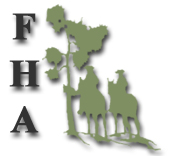 11008 SW 475 ● Ocala, FL 344723 DAY 100 MILE COMPETITIVE TRAIL RIDE ● JANUARY 30 - FEBRUARY 2, 2020Ride and Tie Distances1 DAY 30 MILE RIDE JANUARY 31, 2020   ●   1 DAY 35 MILE RIDE FEBRUARY 1, 2020 1 DAY 25 MILE RIDE – FEBRUARY 2, 2020    ●   IDR/FUN RIDES AVAILABLE ALL 3 DAYSRide Manager: Carol Thompson / carolythompson@msn.comRIDE REQUIREMENTS: Entries are open to all breeds of horses or mules 5 years of age and older as of ride date, 4 years old for 25 miles and IDR.  All Ride and Tie entrants must be members of the Ride andTie Association.  Please join at rideandtie.org, the fee is waived for first time members!ENTRY INCLUDES: 30, 35 and 25 Mile and Intro entries include 1 Night primitive camp fee, forestry fee and meal. Entries must be accompanied by your total entry fees and signed release. Early entry discount of $10 for entries paid in full and RECEIVED by January 21, 2020. Refunds will be made if notified by January 28, 2020. The Florida Horse Park charges a $15 per horse per day grounds fee. (included for your competition day) This must be paid for all horses entered as well as any other horses on the grounds as companion or whateverJUNIOR RIDERS: Riders under the age of 18 will compete in the Junior Division. It is the responsibility of the parent or guardian to ensure that Juniors 16 and under must be accompanied on the ride at all times by a parent or designated sponsor. RIDE RULES: This is a SEDRA sanctioned ride SEDRA RULES CAN BE FOUND ON THEIR WEB SITE: http://www.distanceriding.org ALL RIDERS MUST WEAR A HELMET WHEN MOUNTEDWARNING RIBBONS: A red ribbon must be worn in the tail of any known (or suspected) kicker. All stallions must wear a yellow ribbon. Ribbons should be securely fastened into the tail. It is the rider’s responsibility to furnish their own ribbons. WATER: Is available in multiple places. Hoses are NOT permitted to be used on horses after you have vetted in. CHECK IN AND VET IN: Office will open at NOON on Thursday January 30, 2020. You may arrive before noon to set up your camp.Vet in will begin at 3:00 PM.* Vet in times are subject to change. When entering the Vet check your ride forms must be completed with ALL rider/horse information. The judges will examine your horse in hand and at the trot. Any faults, blemishes or unsoundness will be noted and evaluated starting at that time. * Or when vets are readyRIDE MEETING: Ride meeting will be held after last horse vets through. PLEASE PLAN TO ATTEND MEETING. 		DINNER TO FOLLOWTrail course and start times and veterinary protocol will be reviewed at Riders Meeting the night before each competition day along with answering any questions regarding rules and requirements. On trail Vet checks will be away from camp. You will need 1 bucket (for water) which you may fill with hay, feed, e-lytes, etc. Buckets will be taken to vet stop by ride personnel. We love dogs BUT….ABSOLUTELY NO DOGS AT VET CHECK AREAS OR DINING AREA. Dogs must be leashed at ALL TIMES. 70th Annual FHA Ride and Tie Entry FormRIDER’S NAME______________________________________________________JUNIOR’S AGE_________R&T Number__________COMPLETE ADDRESS______________________________________________________________________PHONE___________________________ EMAIL ________________________________________________RIDER’S NAME______________________________________________________JUNIOR’S AGE_________R&T Number__________COMPLETE ADDRESS______________________________________________________________________PHONE___________________________ EMAIL ________________________________________________NAME OF HORSE____________________ AGE___________ COLOR__________________ SEX___________REGISTERED BREED__________________ REGISTRATION#________________________________________OWNER NAME IF DIFFERENT ___________________________ SEDRA RIDER #________________________SEDRA HORSE#________________EIA (COGGINS) TEST DATE______________ ACCESSION #_____________PLEASE CHECK ANY THAT APPLY – JR_________ ROOKIE HORSE ___________ ROOKIE RIDER _____________ENTRY FEE 30 MILE RIDE 	(Friday)				$115 _____________ENTRY FEE 35 MILE RIDE 	 (Saturday)			$115 _____________ENTRY FEE 25 MILE RIDE	   (Sunday)			$115 _____________ENTRY FEE IDR / EACH RIDE DAY                                                  $85______________GROUNDS FEE $15 PER HORSE PER DAY			        ______________JUNIOR DISCOUNT					-$10______________   EARLY ENTRY DISCOUNT 					-$10______________   MEANS ENTRY IS RECEIVED BY 1/21/2020REFUND WILL BE MADE IF NOTIFIED BY 1/28/2020FHA MEMBER DISCOUNT                                                              -$10______________   FHA MEMBER Y/NALL RIDERS MUST BE MEMBERS OF FHA                                                                                (PLEASE CIRCLE) FHA MEMBER FEE INCLUDED IN ENTRY FEE (PLEASE FILL OUT APPLICATION BELOW)      RIDER MEALS INCLUDED IN ENTRY FEEOPTIONAL: 1.  STALL FEE $35 FIRST NIGHT $25 EACH ADDITIONAL NIGHT           ______________ NO STALL CLEANING PROVIDED2.  ELECTRIC $25 PER NIGHT					______________ADDITIONAL MEALS FOR NON-RIDERS $30 FOR ENTIRE RIDE OR $15 A DAY _______TOTAL                                                                                                              __________________Please make check payable to: Florida Horsemen’s Association (FHA) and mail with completed application release and any fees to Shelley Scott-Jones (FHA Treasurer), PO Box 206, Williston, FL  32696  Please enclose a release for each rider.RIDE RELEASE – Read carefully, Sign and DateAs a participant in the Florida Horsemen’s Association 3 Day 100/25 IDR/FUN Ride I agree to abide by the Rules of the Ride. I understand that this sport involves being in remote areas for extended periods of time, far from communication, transportation and medical facilities. I understand that these areas have many natural and manmade hazards that Management cannot anticipate, identify, modify or eliminate.  I understand that horses can be excitable, difficult to control, unpredictable and dangerous. I will accept responsibility for myself and the animal I am riding.  I will hold the Ride Management, Florida Agricultural Center & Horse Park Authority and all associated with the Florida Horsemen’s Association 3 Day 100/25/IDR/Fun ride blameless and free of liability for injury or loss that might occur due to my participation in this ride. This release is also valid for my animals, personal belongings, family members and any guest in my company. I understand that this release applies for the entire ride; from arrival at Florida Horse Park, during the ride and until removal of all animals and personal property from the ride site.  I HAVE READ, UNDERSTAND, AND ACCEPT THIS RELEASESignature of Rider ________________________________ Date____________________________Printed Name of Rider__________________________________________Signature of Parent/Guardian (Jrs. under 18)_________________  Date______________________Printed Name Parent/Guardian ___________________________________2019 2020 FHA MEMBERSHIP FORMNAME/NAMES ______________________________________________________ADDRESS __________________________________________________________PHONE ________________________ EMAIL ADDRESS ______________________FAMILY - $15 ___________________ SINGLE - $10 _________________________              MEMBERSHIP YEAR IS JUNE 1 TO MAY 31 of the following year